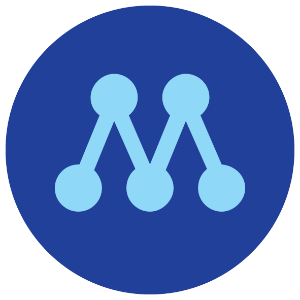 NämndinitiativTa fram en långsiktig plan för VetterstorpskolanVetterstorpskolan på Hammarby är ett gott exempel på en skola som lyckats vända utvecklingen. Från att vara en ifrågasatt skola har det blivit en skola dit så många elever nu söker sig att man inte kan ta emot alla som vill gå där. Det har dock lett till trångboddhet i lokalerna vilket i sin tur skapar problem att skapa ordentliga utrymmen för bland annat alla personalgrupper, något som i sin tur kan försvåra rekrytering. Under ett besök på plats i skolbyggnaderna uppmärksammades Moderaterna på en rad lokalproblem. Skolpersonalen har inte heller fått tydliga besked av kommunen om någon långsiktig planering för lokalerna. Det har varit tal om att bygga en ny skola på Hammarby men detta uppdrag skrotades nyligen av majoriteten i fastighetsnämnden. Nu måste en långsiktig plan för Vetterstorpskolan fram där man tydliggör att skolan får vara kvar på samma ställe som idag då man har lyckats skapa en attraktiv skola.Med anledning av ovanstående yrkar viAtt teknik- och fastighetsförvaltningen får i uppdrag att ta fram en långsiktig plan för Vetterstorpskolan där skolan bevaras på samma plats som idagEleonore Lundkvist (M)					Elisabeth Unell (M)Anders Ohlsson (M) 					Patrik Lockne (M)